Scouting Safety is based on 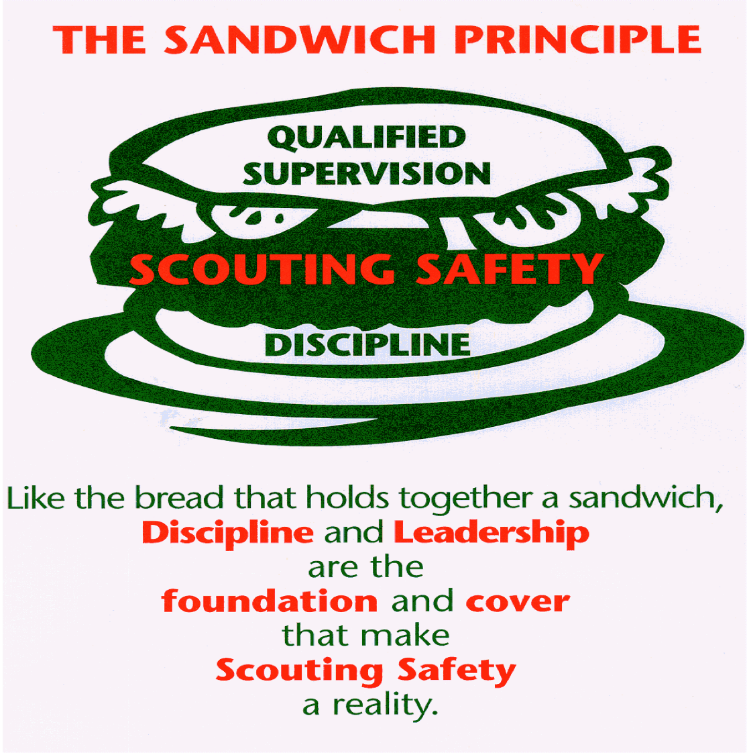 Look back at the Sweet Sixteen list and check out what 31 and #16 (the first and the last) are.Everything is else is what you need to do to keep Scouts safe for a specific activity.  Discipline and Leadership are what make everything else work. 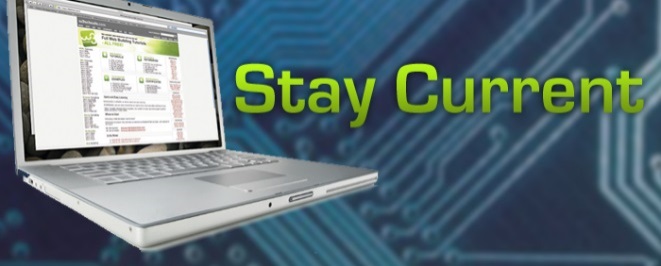 